Муниципальное бюджетное дошкольное образовательное учреждение детский сад комбинированного вида №7 с.Кухаривка муниципального образования Ейский раойн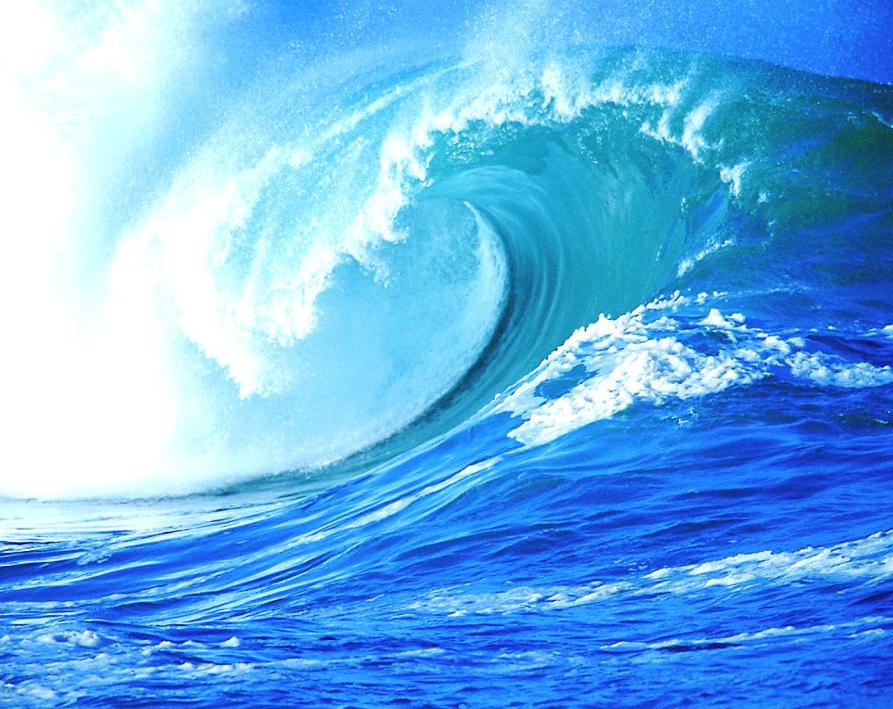 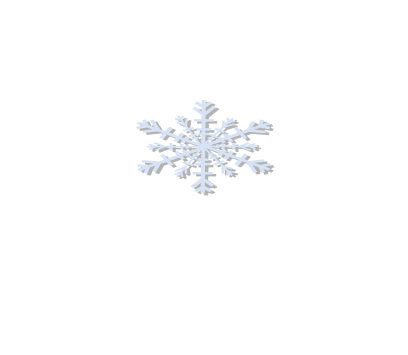 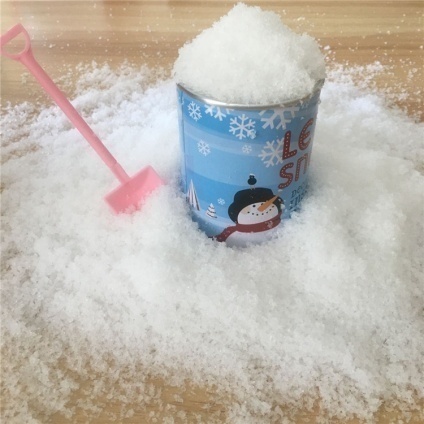           Исследовательская работа                                             «Искусственный  снег» Конкурс: «Я–исследователь»Секция : «Естествознание (неживая природа)»Автор: Кобзев Руслан, 6лет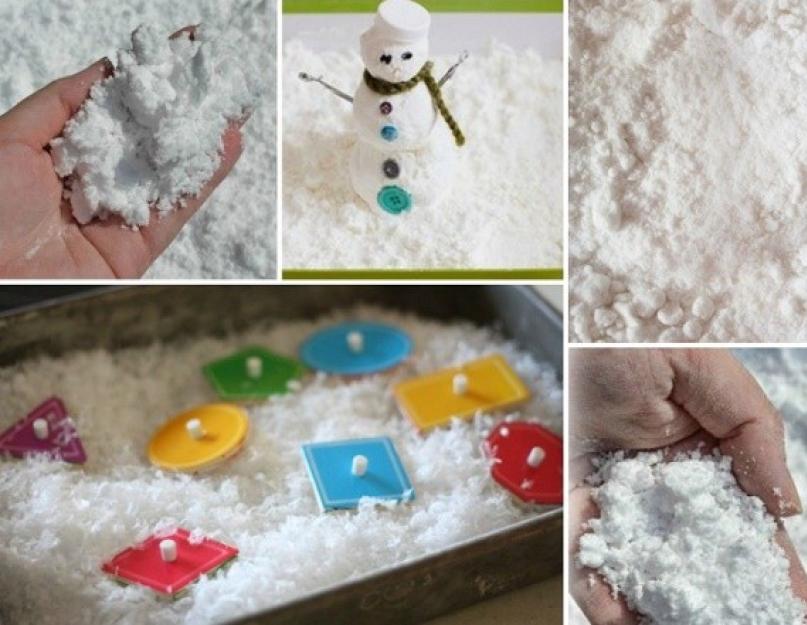 Руководитель работы : Ивченко Наталья Анатольевна, воспитатель                                                                                  -2022 год-  Содержание: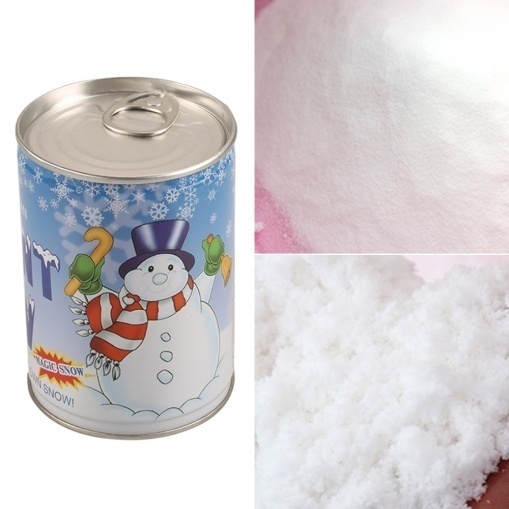 Введение……………………………………..…………………………………...... 3I. Основная часть……………………….……………………………………........ 41.1.Теоретическая  часть…………………………………………..………………... 4II. Практическая часть……………………………………………………….… 102.1Эксперимент№1………………………………………………………………... 92.2Эксперимент№2………………………………………………………………. 102.3Эксперимент№3………………………………………………………………. 10III. Заключительная часть……………………………………………………….11Библиографический список………………………………………..………….... 12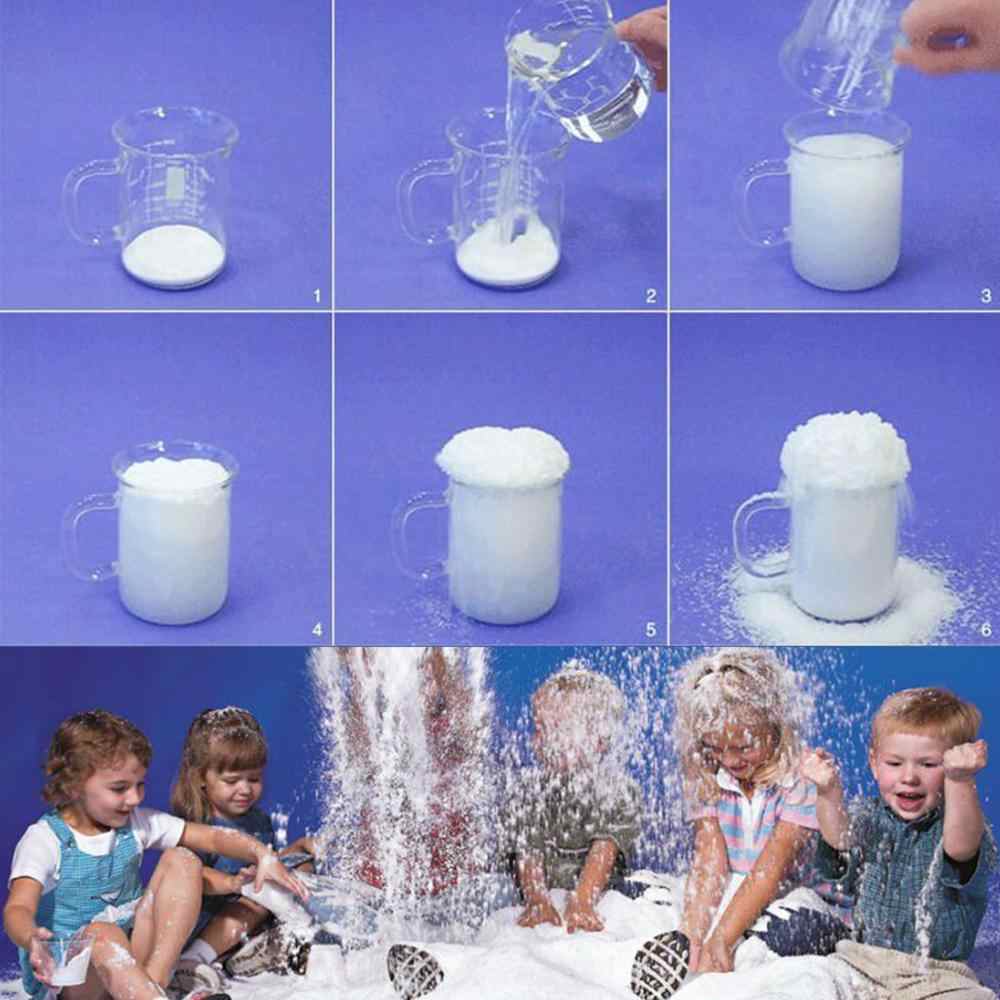 Приложения…………………………………………………………………….….13Введение:
Мотив: Мне очень нравится зима. Люблю новогодние праздники, зимние забавы. Люблю кататься на коньках, санках, лепить снеговика. Зима в нашем крае  неснежная. Редко выпадет хорошая погода для игр на улице со снегом. Наталья Анатольевна предложила сделать снег, который не будет таять в тепле, на ощупь будет теплый и при этом выглядеть как настоящий снег. Мне стало интересно, из чего и как мы его получим. И я с радостью и интересом согласился получить снег, который не тает в тепле.
 Актуальность:(от  руководителя)
- Предо мной однажды встала проблема: как вместе с детьми в группе сделать объемные фигуры из снега. Ведь в наших условиях липкий снег – явление редкое и показать липкость снега, как свойство – очень сложно.Пробовала снег занести в помещение во-первых он быстро тает, а вторых он холодный, дети могут заболеть. - Поэтому вместе с детьми решили попробовать сделать искусственный снег, который теплый и не тает. А поделки из него хорошо хранятся и держат форму.Актуальность: (от юного исследователя)
Я не знал, что есть снег, который можно сделать самим и играть с ним в теплом помещении, не боясь что он растает.Цель: узнать способы получения искусственного снега и самим получить его.Гипотеза:  Предположим, что искусственный снег можно получить в обычных условиях используя обычные продукты, которые есть дома и в магазине.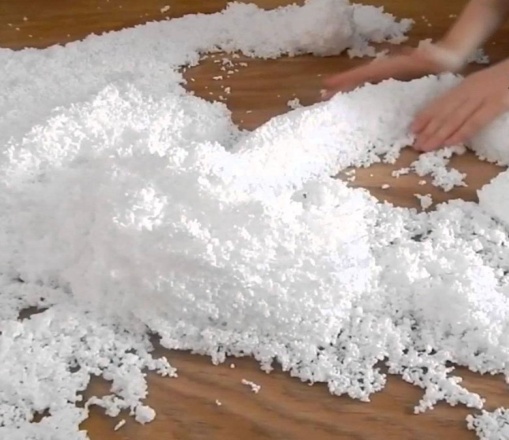 Задачи исследования:
-Узнать, способы получения искусственного снега, - Выяснить,  какие продукты для этого нужны, 
- Узнать, где можно приобрести все необходимое,
- Попробовать самим получить искусственный снег.   Методы исследования:- подумать, что я знаю об искусственном снеге, - спросить у взрослых как его получить,- получить информацию из Интернета о искусственном снеге и способах его получения,
- получить искусственный снег разными способами,- игры с искусственным снегом.
Объект исследования: искусственный снег.  Предмет исследования: получение искусственного снега. 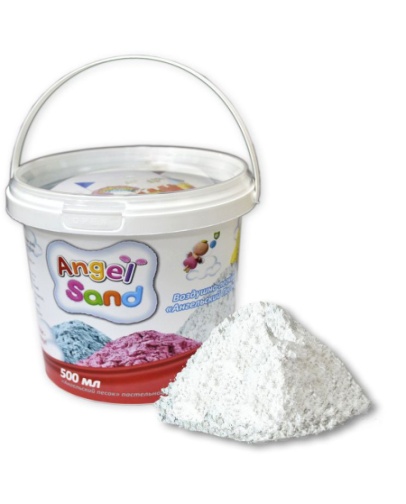 Использование его в играх, а также как украшение новогодних поделок.1.Основная часть:
1.1.Что такое искусственный снег? Подумал сам и спросил у взрослых
  Я вместе с мамой, и с помощью воспитателя Натальи Анатольевны, нашёл информацию об искусственном снеге    в Интернете и в книге простые опыты для дошколят. И что я теперь знаю об искусственном снеге?  Искусственный снег - это белая рыхлая масса, которая выглядит как настоящий снег.  Он теплый и не тает. Из такого снега легко лепить снежные комки и разные фигуры. Его долгое время можно хранить в мешочке и он не потеряет свои свойства. Его используют как в играх так и при украшении помещений. Такой снег  не опасен для здоровья.Вывод: Узнав от взрослых, что искусственный снег существует и его можно получить разными способами, мне стало ещё интереснее и я захотел его получить сам.
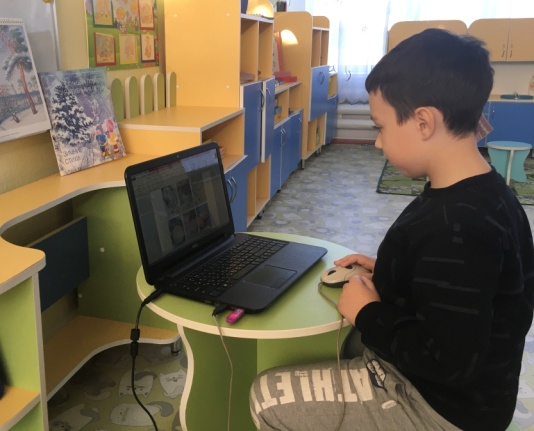 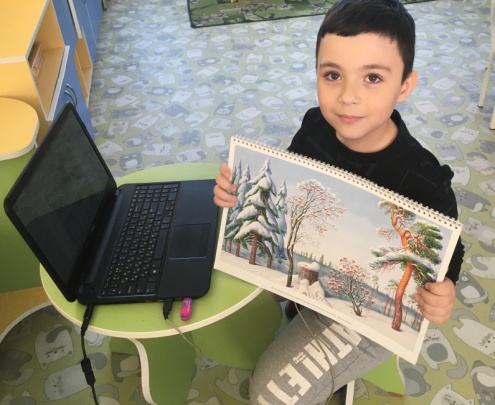 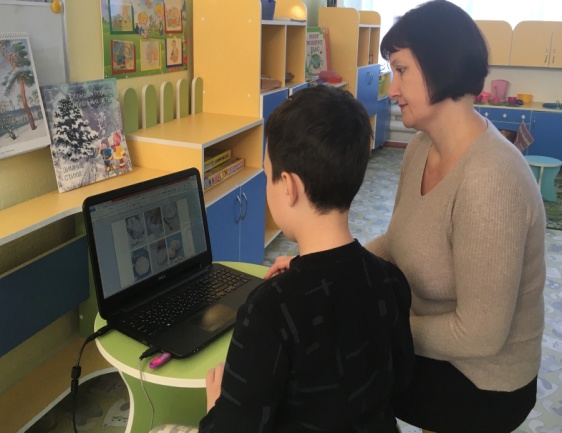  Как его получить? 
    В Интернете и в книгах мы нашли много способов получения такого снега.- Из разных источников, мы узнали, что есть много способов получения искусственного снега. Выбрали три самых простых способа. Продукты в них обычные и не дорогие. Половина продуктов у нас была дома, чего не хватает купили в магазине. Вывод:  Искусственный снег существует.  О том как его можно получить много написано в разных источниках: Интернет, книги.  Есть много способов получения такого снега, от простых до сложных. Мы выбрали  простые и доступные  способы.   Где можно использовать? - Искусственный снег можно использовать в экспериментальной деятельности. Проводить всевозможные  с ним опыты.- Можно с ним играть, делать разные фигуры, применять как украшение.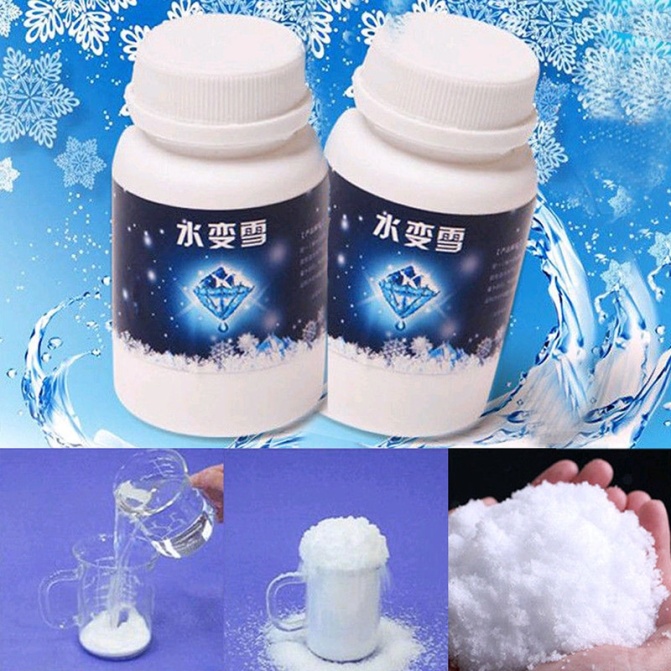 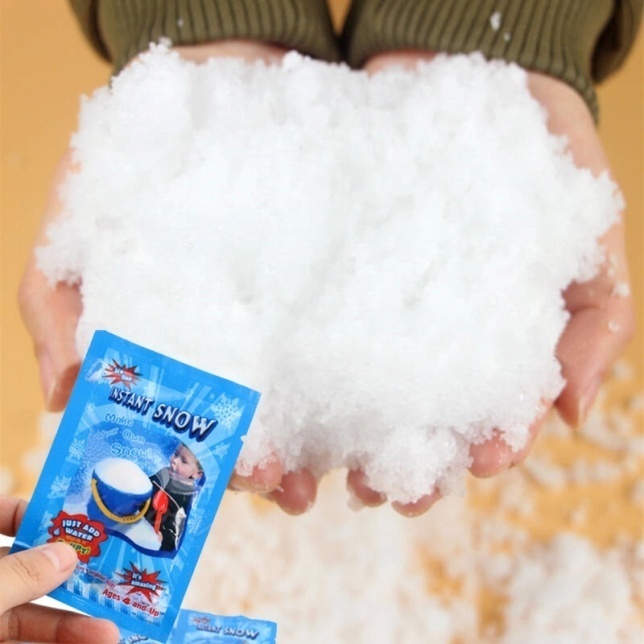 2. Практическая часть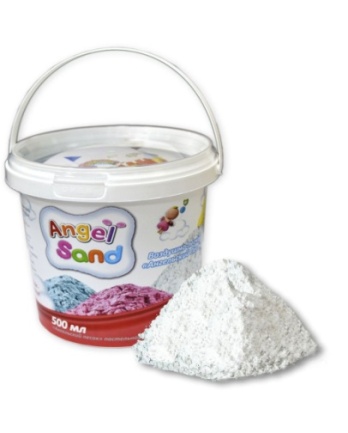                                                  Какие бывают способы получения искусственного снега.
2.1Эксперимент№1. (приложение №1)- Итак, я вам покажу сегодня несколько способов.- Способ первый: нам понадобится полтюбика крема для бритья, крахмал 4 ложки.В миску выдавливаем из тюбика крем и добавляем крахмал. Нам нужно чтобы получилась рассыпчатая масса, которую можно собрать в комок.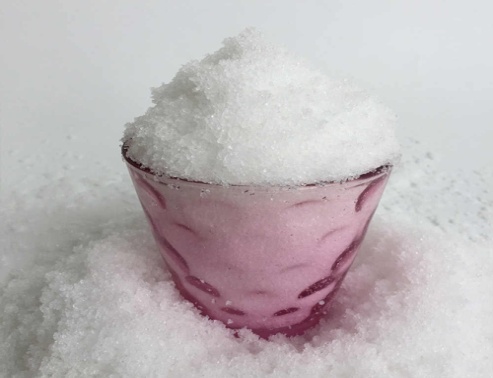 – А чтобы наш снег искрился, добавлю щепотку блесток.- Как здорово с таким снегом играться, лепить снежки, снеговиков! 2.2.Эксперимент№2. (приложение №2)Для этого понадобятся: пена для бритья и пищевая сода 1 стакан.Пеной д/бритья наполняем чашку на половину. Флакон нужно держать вертикально (стоя). Затем постепенно, всыпаем пищевую соду, примерно  стакан. И перемешиваем до тех пор, пока снег наш не станет рассыпчатым. 2.3.Эксперимент№3.  (приложение №3)Для третьего способа нам понадобится:  пищевая сода и жидкое мыло. Мыло выбирать лучше белого цвета.- Берем меньше трети стакана жидкого мыла, выливаем его в чашку и постепенно досыпаем в чашку соду – 6 ложек, тщательно размешивая, доводя до однородной рыхлой массы.Заключительная часть: Вывод: способов получения искусственного снега много, мы выбрали три самых простых способа. Продукты для этого можно найти дома и в магазине. Результат: Снежные массы получились и напоминают внешним видом и на ощупь настоящий снег.Вывод:  Искусственный снег можно получить в простых условиях и из простых продуктов. Им можно играть и украшать новогодние поделки. Он не тает. Хорошо хранится в целлофановом мешочке, при обычной температуре,а после высыхания некоторое время держит форму.
С помощью искусственного снега можно показать липкость снега как свойство. Легко получить, удобно использовать и хранить. Библиографический список:А.И.Шапиро, Первая научная лаборатория. Опыты, эксперименты, фокусы и беседы с дошкольниками. - М.:ТЦ Сфера; СПб.: Образовательные проекты, 2016.Н.А. Модель, Химия на кухне. Исследовательская деятельность детей.- М.: ТЦ Сфера, 2017.- 128с.Интернет-ресурсы: http://naukaveselo.ru/nauka-dlya-deteyhttp://www.ski.ru    http://www.topsnow.ruПриложения: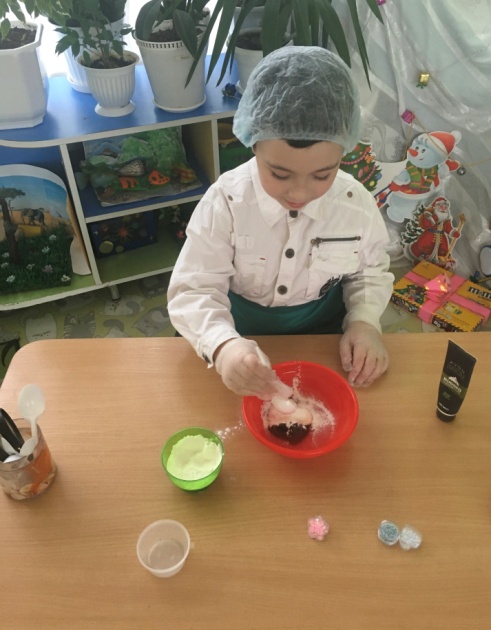 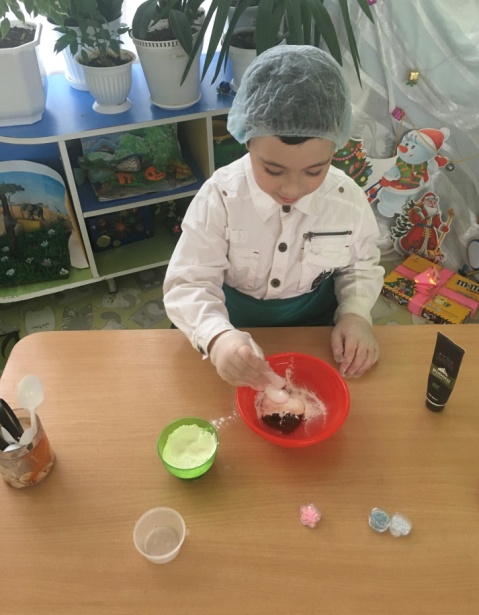 Приложение1. Эксперимент№1.  Исскуственный снег из крема для бритья и крахмала.  (Приложение№1).Я использовал: 1. Полтюбика крема для бритья2.Крахмал 4 ложки Ход эксперимента: В миску выдавливаем из тюбика крем и добавляем крахмал. А чтобы наш снег искрился, добавлю щепотку блесток. Все тщательно перемешали. 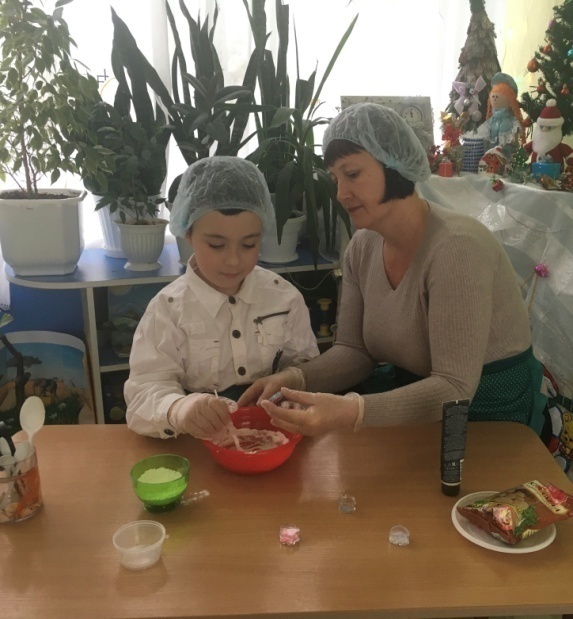 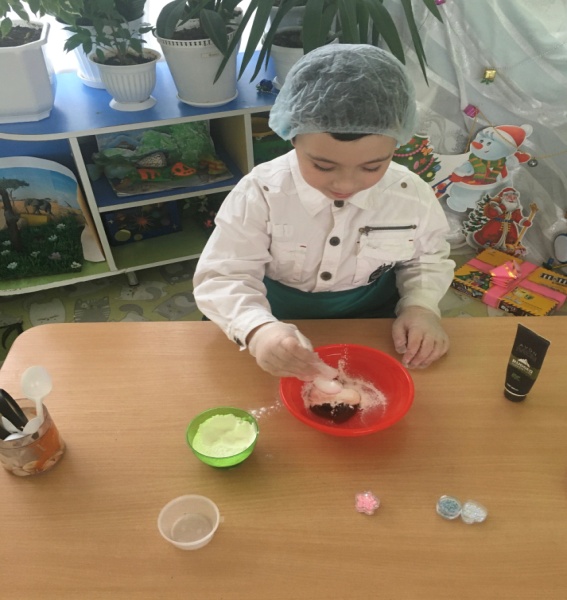 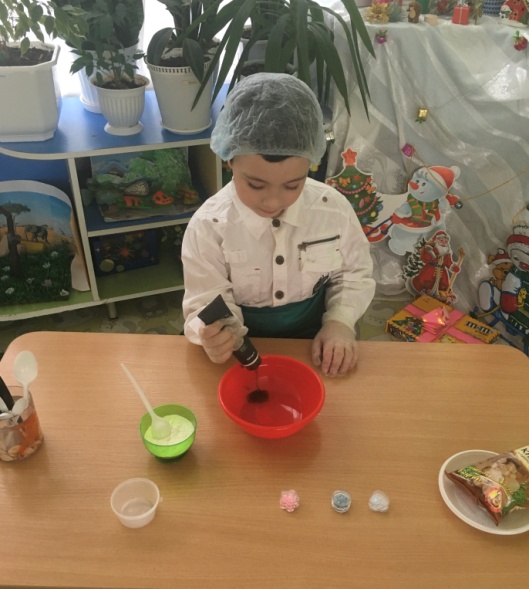 Результат: Получилась рассыпчатая масса, которую можно собрать в комок. 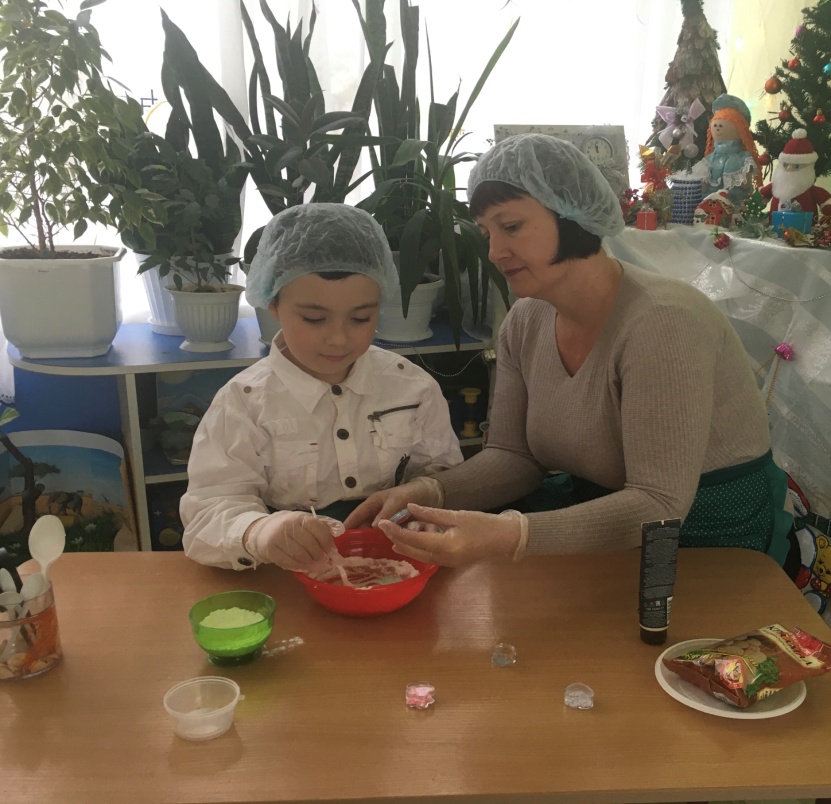 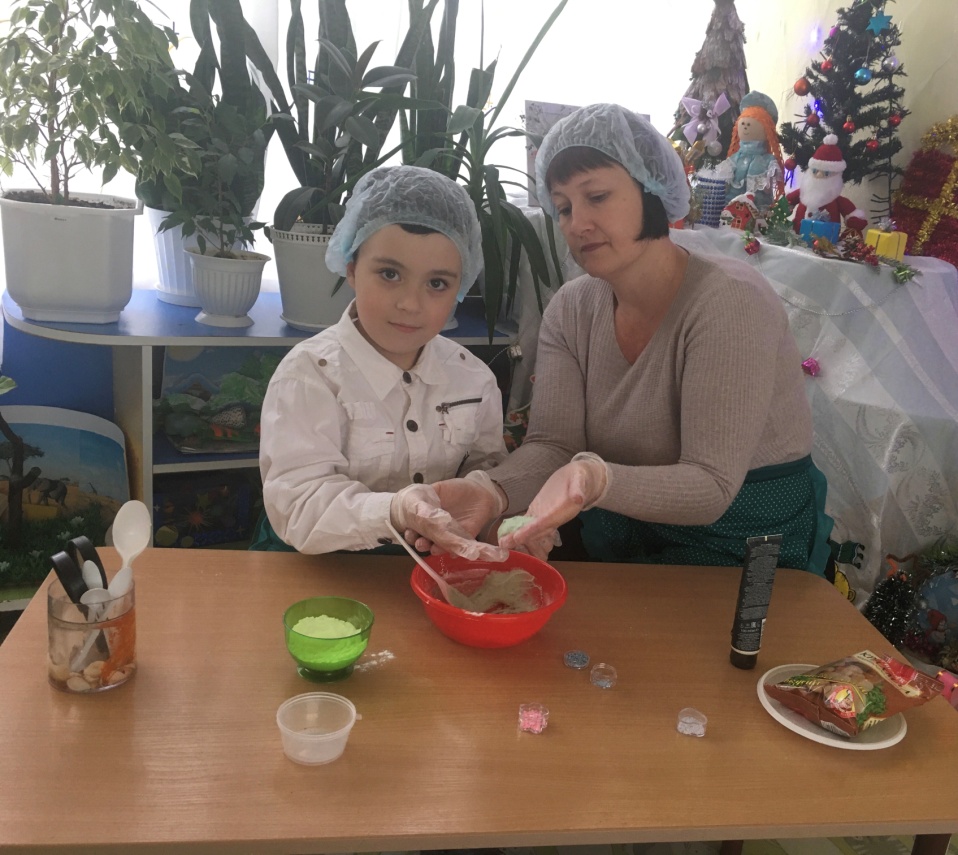 Приложение2 .Эксперимент№2.  Исскуственный снег из пены для бритья и соды.  (Приложение№2).Я использовал: 1. Пена для бритья2.Пищевая сода 1 стакан Ход эксперимента: Пеной д/бритья наполняем чашку на половину. Флакон нужно держать вертикально (стоя). Затем постепенно, всыпаем пищевую соду, примерно  стакан. И перемешиваем до тех пор, пока снег наш не станет рассыпчатым.Результат: У нас получилась очень приятная масса снега, из которой можно будет лепить фигурки. 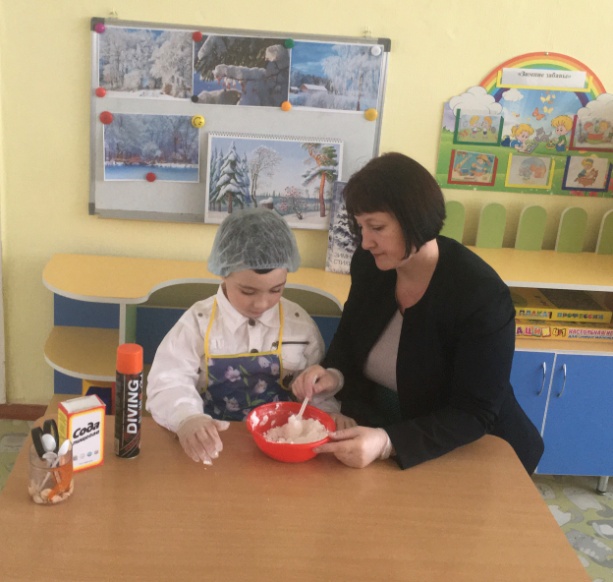 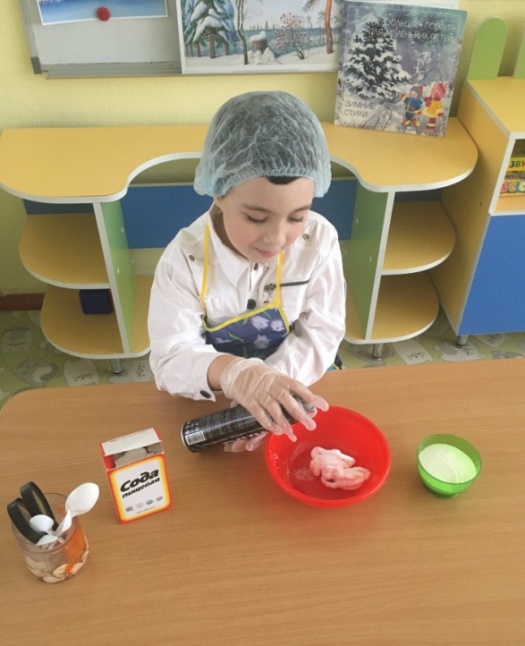 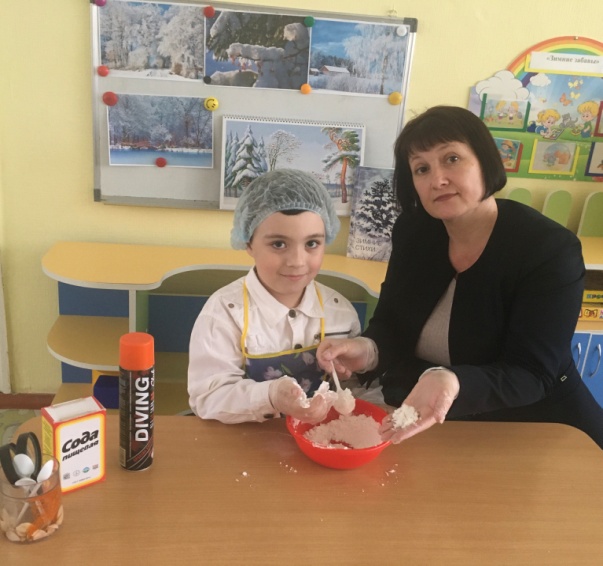 Приложение 3.Эксперимент№3.  Исскуственный снег из пищевой соды и жидкого мыла. (Приложение№3).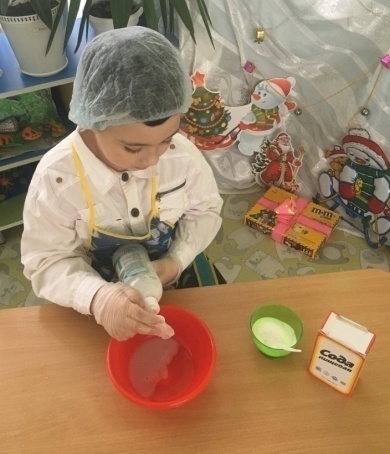 Я использовал: 1. Пищевая сода2.Жидкое мыло Ход эксперимента: Мыло выбирать лучше белого цвета.- Берем меньше трети стакана жидкого мыла, выливаем его в чашку и постепенно досыпаем в чашку соду – 6 ложек, тщательно размешивая, доводя до однородной рыхлой массы.Результат: Смесь получилась воздушная, мягкая, приятно пахнущая и холодная на ощупь, с которой смело можно играть и лепить снежки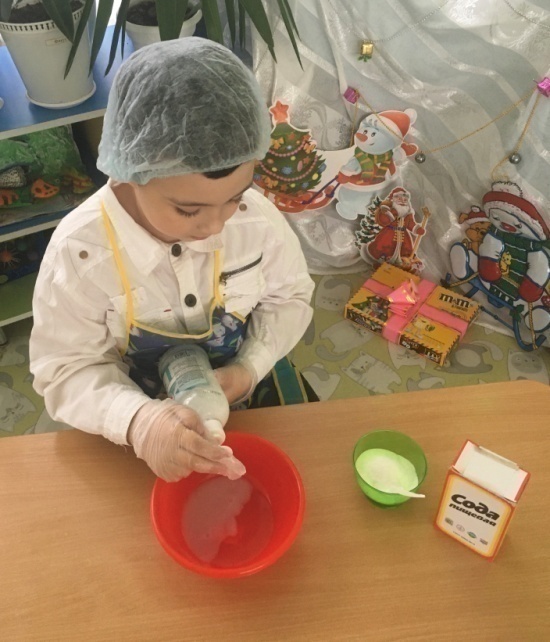 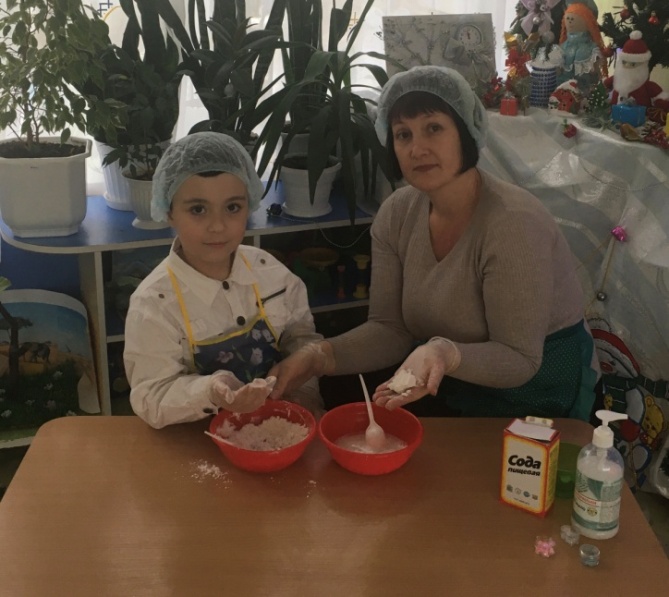 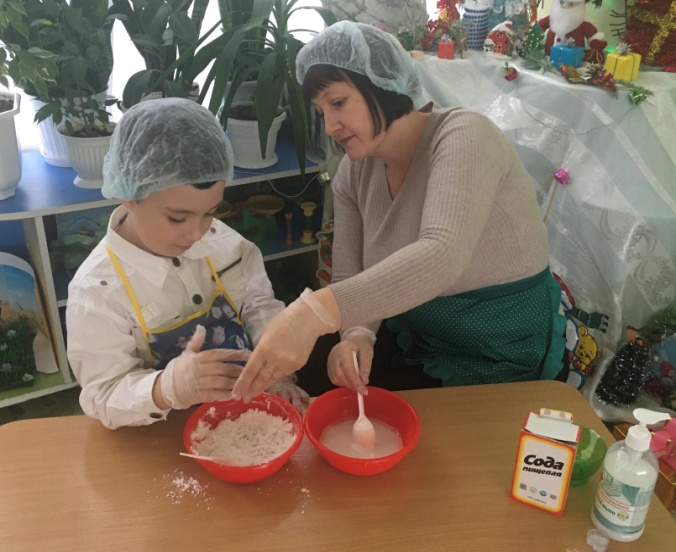            Ура! Мы достигли результата, снег  получился, как настоящий!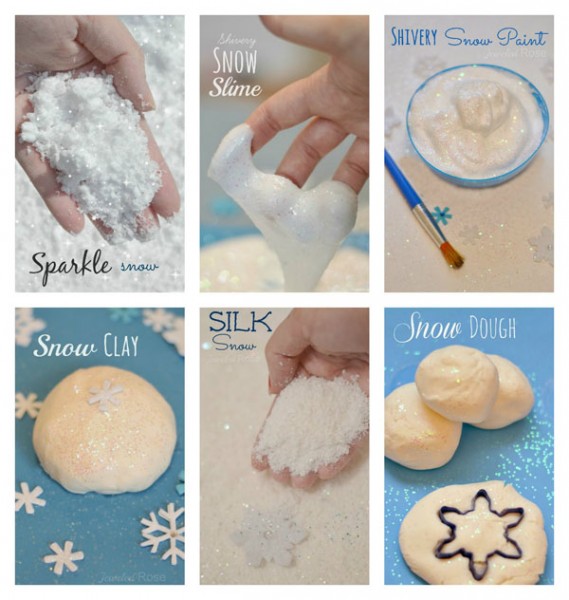 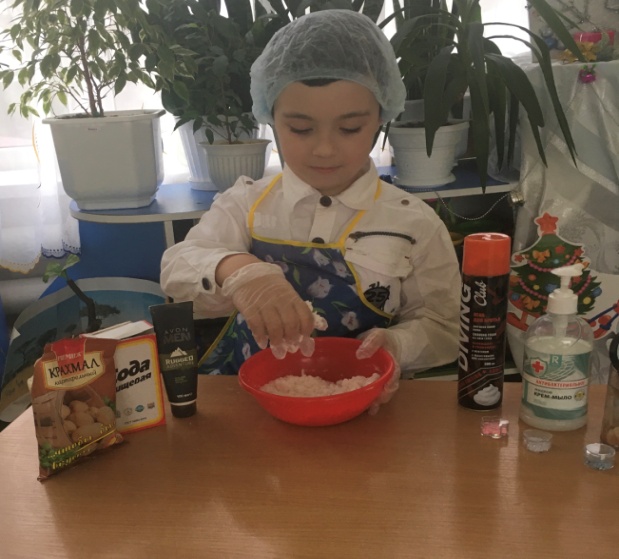 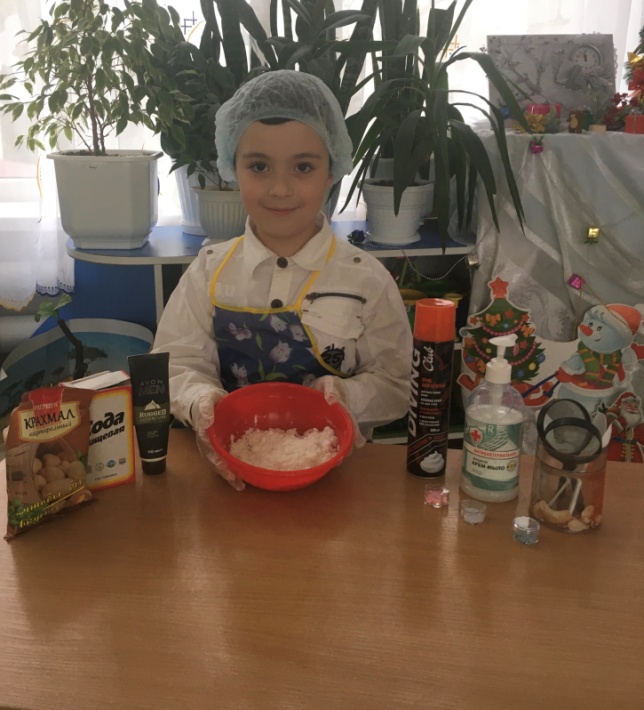 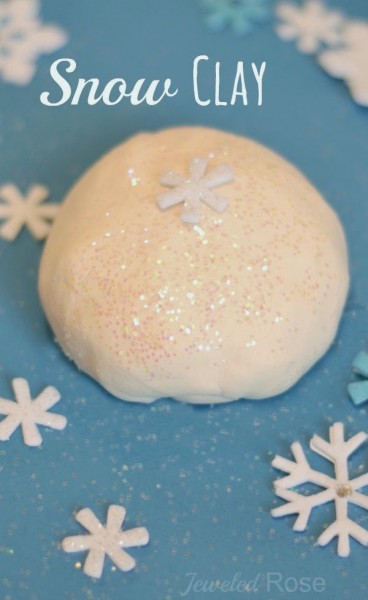 /